Russian worksheet 3                                                                                         Date: 6.05.12Прочитай слова:жёлтый красныйсинийзелёный  оранжевый  белый    Раскрась картинку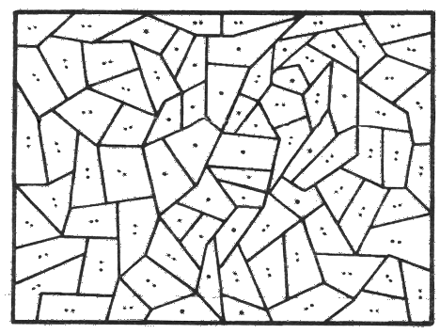  жёлтый                  синий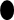 Раскрась: 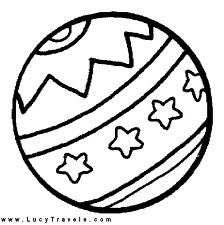 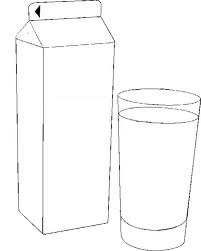 красный мячжёлтый дом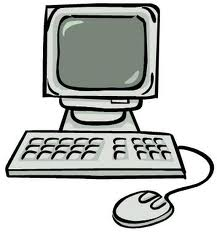 зелёный и синий попугай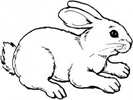 синий кроликбелый и синий компьторкрасный самолётбелое молоко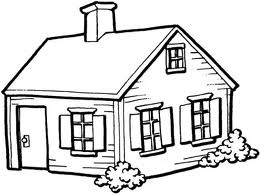 оранжевый телефон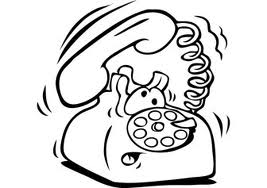 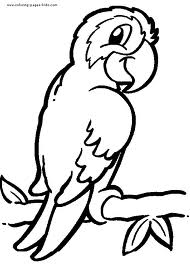 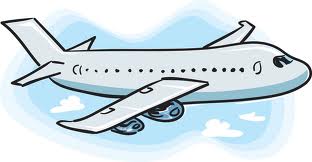 Молодец!Напиши слова:Что это?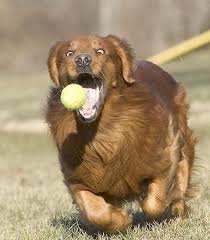 ____________________________________________________________________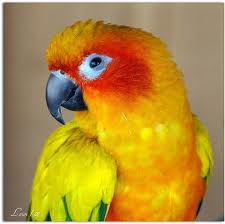 __________________________________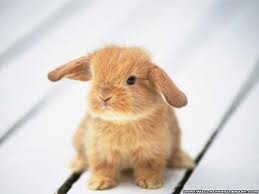 